Figure 2.	Modalités de prévention de la maladie thromboembolique veineuse chez les femmes suivies en AMP en période de circulation du SARS-CoV-2.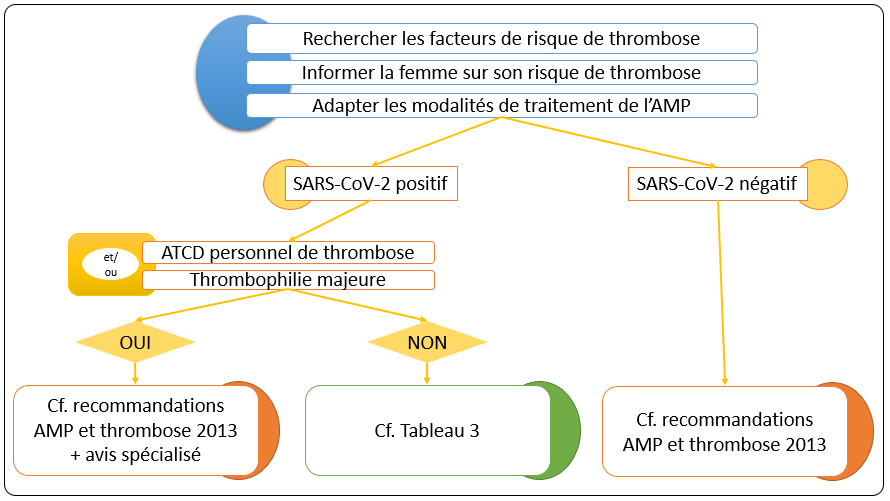 